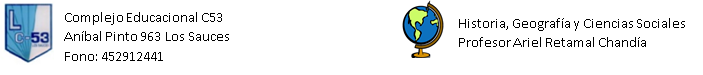 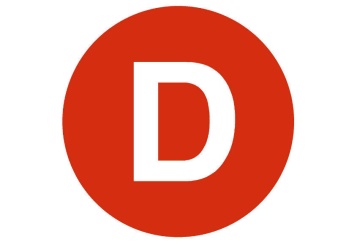 PATROCINIOANDREA PARRA SAUTEREL, Diputada de la República de Chile, otorga Patrocinio a la Iniciativa Juvenil de Ley: “Modificación a la ley 19.532 Sobre jornada Escolar Completa” presentada por los estudiantes del Complejo Educacional C-53 de Los Sauces, Región de la Araucanía, en el marco de la versión XI del Torneo Delibera organizado por la Biblioteca del Congreso Nacional.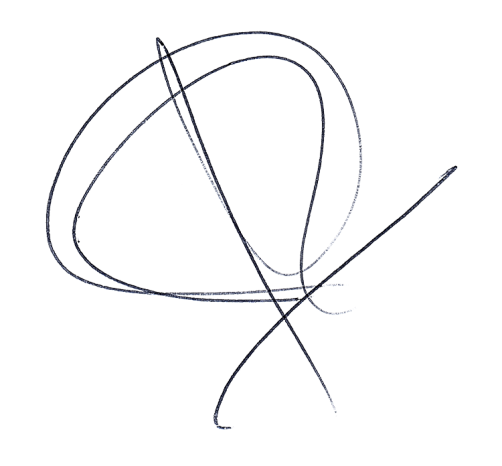 ANDREA PARRA SAUTERELDIPUTADA DE LA REPUBLICADISTRITO N° 22Martes 4 de junio de 2019